Chile - 2018 Alto Atacama Desert Lodge & Spa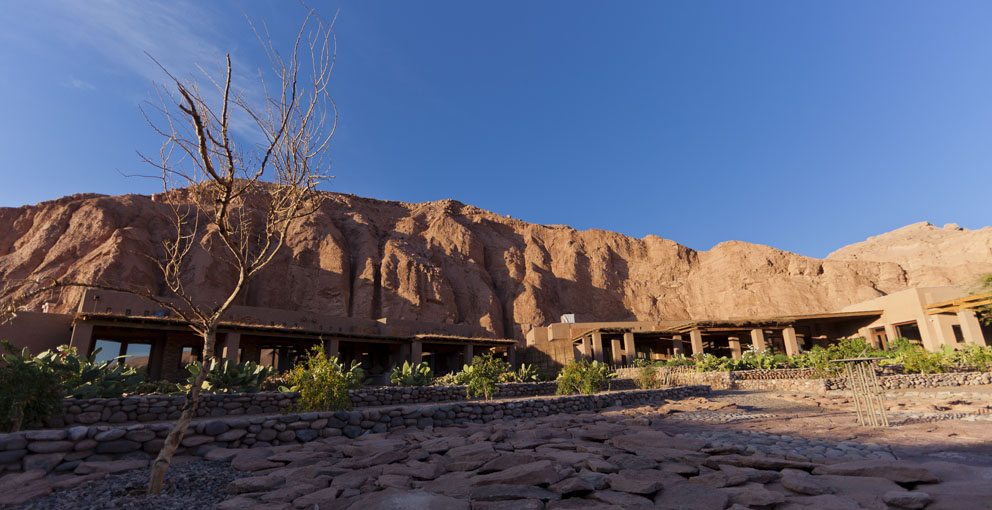 O luxo derrama-se no Alto Atacama. Sem abrir mão da simplicidade e magnitude que caracterizam o entorno, o hotel preserva elementos naturais, cores e nuances do deserto, integrando os rústicos traços arquitetônicos à admirável geometria das montanhas. Os amplos espaços seguem o estilo minimalista, levando a atenção às paisagens remotas da região. Dos apartamentos com terraço privativo ao SPA revigorante, nada impede o desfrutar dos dias cheios de cor e das noites de céu límpido.Validade: até 30 set 2018 (preços pessoa em US$)Validade: até 30 set 2018 (preços pessoa em US$)Validade: até 30 set 2018 (preços pessoa em US$)Observação:Os hotéis mencionados acima incluem taxas locais.O critério internacional de horários de entrada e saída dos hotéis, normalmente é:Check-in: 14h00 e 15h00			Check-out: 11h00 e 12h00Observações:Menores de 4 anos não pagam hospedagemTarifa de cama adicional - considera-se 2 crianças por apartamentoO programa inclui:Noites de hospedagem conforme o programa escolhidoTodas as refeiçõesOpen bar entre 9h00 e 23h30 (vinho,cerveja e refrigerantes- exceto vinhos premium)2 explorações diárias de meio dia ou 1 de dia inteiro, com guias bilíngues especializados - oferecidas pelo hotelUso ilimitado de bicicletasTraslados entre o hotel e San Pedro de Atacama - entre 9h00 e 23h30Traslados regulares aeroporto de Calama/hotel/aeroporto- oferecidos pelo próprio hotelO programa não inclui:Passagem aéreaDespesas com documentos e vistosDespesas de caráter pessoal, gorjetas, telefonemas, etc.Qualquer item que não esteja no programaTIPO DE APTOQUITOR ROOMQUITOR ROOMQUITOR ROOMQUITOR ROOMNoitesDuploSingleExtra RoomChd or Teen(4 to 17)Add BedChd or Teen(4 to 17)1 noiteUS$    650US$   800US$    500US$     1702 noitesUS$ 1.300US$ 1.600US$ 1.000US$     3403 noitesUS$ 1.950US$ 2.400US$ 1.500US$     5104 noitesUS$ 2.600US$ 3.200US$ 2.000US$     6805 noitesUS$ 3.250US$ 4.000US$ 2.500US$     8506 noitesUS$ 3.900US$ 4.800US$ 3.000US$ 1.020TIPO DE APTOCATARPE ROOMCATARPE ROOMCATARPE ROOMCATARPE ROOMCATARPE ROOMNoitesDuploSingleTripleExtra RoomChd or Teen(4 to 17)Add BedChd or Teen(4 to 17)1 noiteUS$    770US$    930US$     600US$     500US$     1702 noitesUS$ 1.540US$ 1.860US$ 1.200US$ 1.000US$    3403 noitesUS$ 2.310US$ 2.790US$ 1.800US$ 1.500US$    5104 noitesUS$ 3.080US$ 3.720US$ 2.400US$ 2.000US$    6805 noitesUS$3.850US$ 4.650US$ 3.000US$ 2.500US$     8506 noitesUS$ 4.620US$ 5.580US$ 3.600US$ 3.000US$ 1.020TIPO DE APTOSUITE TILOSUITE TILOSUITE TILOSUITE TILONoitesDuploSingleExtra RoomChd or Teen(4 to 17)Add BedChd or Teen(4 to 17)1 noiteUS$    880US$ 1.000 US$     600US$    2002 noitesUS$ 1.760US$ 2.000 US$ 1.200US$    4003 noitesUS$ 2.640US$ 3.000US$ 1.800US$    6004 noitesUS$ 3.520US$ 4.000US$ 2.400US$    8005 noitesUS$ 4.400US$ 5.000US$ 3.000US$ 1.0006 noitesUS$ 5.280US$ 6.000US$ 3.600US$ 1.200Valores informativos sujeitos a disponibilidade e alteração de valores até a confirmação. Preços finais somente serão confirmados na efetivação da reserva. Valores em dólares americanos por pessoa, sujeitos à disponibilidade e alteração sem aviso prévio.04/09/2017